A) informatieoverdracht   Een prikkel wordt opgevangen door de receptoren 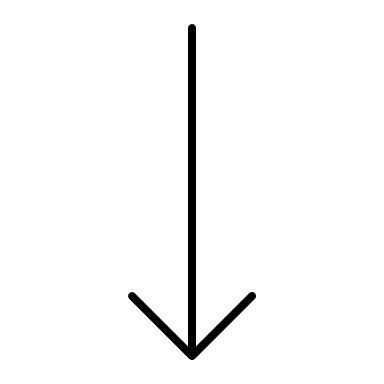 Omzetting in signaal/ impuls           Reactie Neuraal signaal/ impuls= signaal die getransporteerd wordt door zenuwstelselInformatieoverdracht= doorgeven van informatie op verschillende plaatsen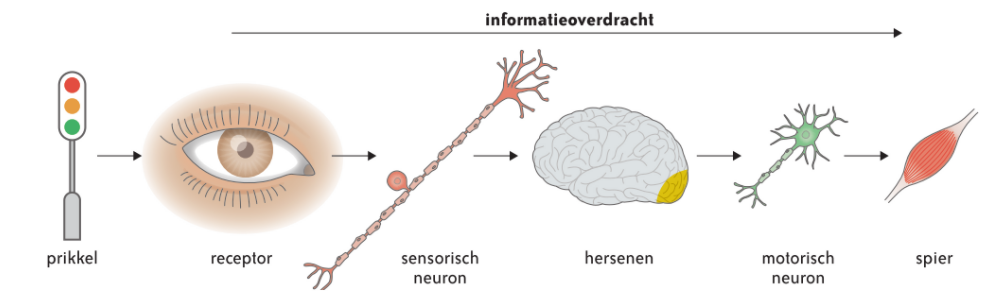 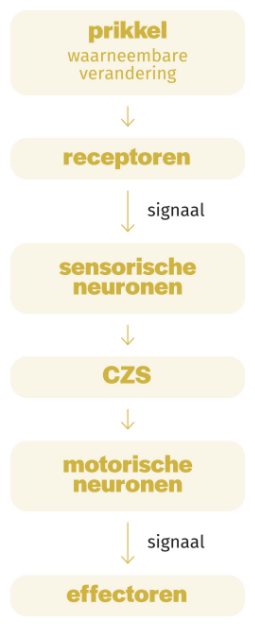 1) Waarneembare verandering       2) Prikkel wordt opgevangen door de receptoren en geeft signaal door aan       sensorische neuronen3) Sensorische neuronen geven via het CZS het signaal door naar een specifieke plaats in de hersenen.      4) In de hersenen werken meerdere neuronen samen om de reactie op de prikkel te bepalen5) reactie Verwerkingscentrum/ hersencentrum= groep van samenwerkende neuronen (zie stappenplan)Impulsgeleiding= geleiding van informatie BINNEN een neuron (elektrisch impuls)Impulsoverdracht= informatieoverdracht TUSSEN verschillende neuronen (chemische        neurotransmitter) B) impulsgeleiding (binnen een neuron)    = verplaatsing van een elektrisch signaal doorheen een neuron Een signaal in een neuron ontstaat pas als de prikkel de prikkeldrempel overschrijdt. 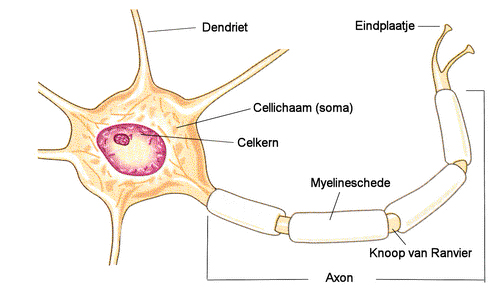 Axon:  - omgeven door een myelineschede- lange uitloper- wordt door de cellen van Schwann gevormd Knopen van Ranvier:- celmembraan ligt hier vrij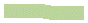 - axon is hier NIET- gemyeliniseerd  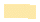 BIJ ALLE CELLEN IN HET CELMEMBRAAN ELEKTRISCH GELADEN door de aanwezigheid van elektrisch geladen deeltjes of IONEN aan elke kant van het celmembraan. Sommige deeltjes zijn positief geladen, andere negatief.Ionen: - Positieve deeltjes = + tekens- negatieve deeltjes = - tekensDie deeltjes kunnen zich door het celmembraan verplaatsen via openingen die we KANALEN noemen deze kanalen kunnen open of dicht gaanElektrisch signaal= verplaatsing van de elektrisch geladen deeltjes/ ionen 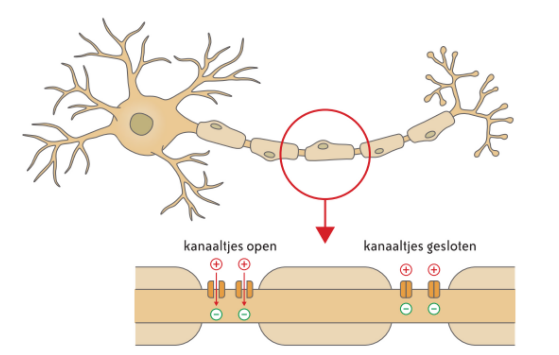 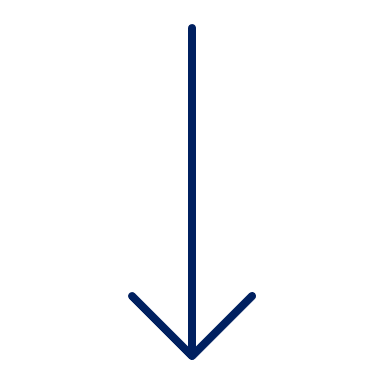 Er bestaan 3 fases van impulsgeleiding binnen een neuron1) rustfase2) actiefase3) herstelfase 1) Neuron in rustfase => op het moment dat er geen impuls wordt doorgestuurdPositieve ionen aan de buitenzijde   Negatieve ionen aan de binnenzijde Er zijn meer positieve ionen dan negatieve ionen 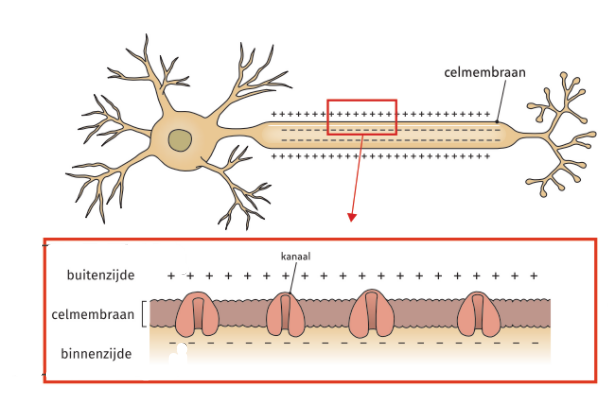 2) Zenuwcel van rustfase  actiefase => op het moment dat de prikkeldrempeloverschreden wordt     1) kanaaltjes in het celmembraan gaan open2) Positief geladen deeltjes kunnen naar binnen in het axon       Conclusie: er zullen nu steeds meer geladen deeltjes aan de binnenzijde van het axon zitten, dan aan de buitenzijde.                         Positieve ionen aan de binnenzijdeNegatieve ionen aan de buitenzijdeHet is een elektrisch signaal, omdat het ontstaat door de verplaatsing van de geladen deeltjes/ ionen.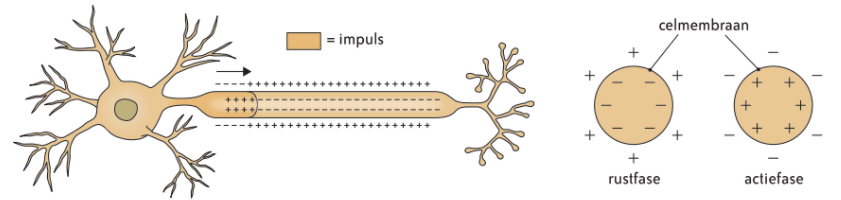 3) Actiefase => herstelfase  we spreken van repolarisatie= ladingsverdeling herstelt zich - Het axon is gedurende een hele korte tijd ongevoelig op die plaats . Er kan op die plaats even geen nieuwe actiepotentiaal optreden.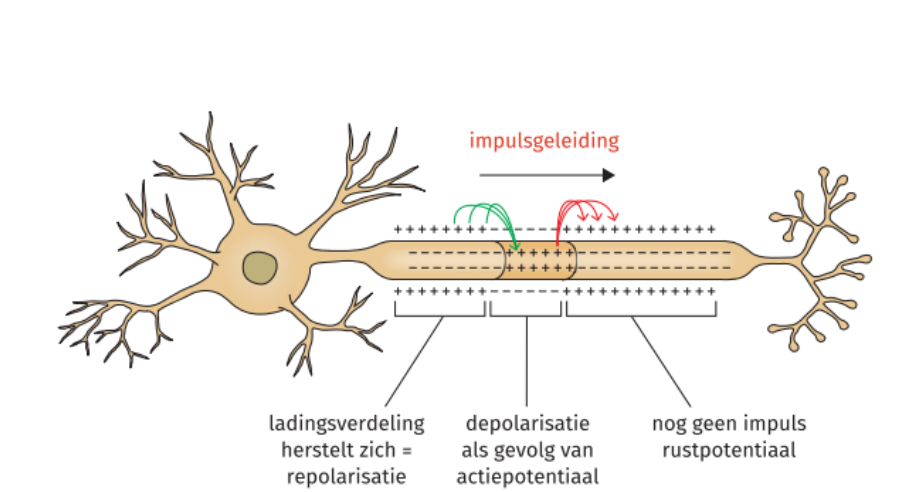 Waarom wordt de plaatselijke ladingsverandering/ actiepotentiaal bijzonder snel voort geleid? = Omdat de plaatselijke in- en uitstroom van ionen een nieuwe actiepotentiaal doet ontstaan in de zones die naast het actiepotentiaal liggen. In de richting van het cellichaam ontstaan geen actiepotentialen omdat op de plaats van een actiepotentiaal eerst de rustpotentiaal hersteld moet worden. Daarom loopt een actiepotentiaal altijd in 1 richting, namelijk in de richting weg van het cellichaam.Impulsgeleiding= verplaatsing van het axon 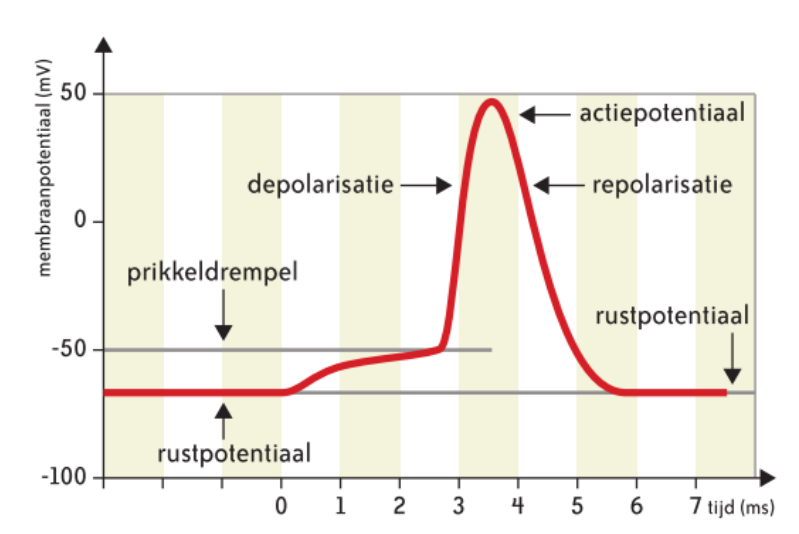 Snelheid v/d impulsgeleiding in het axon verhogen?  sprongen maken over het axon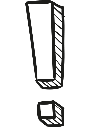 Ionen kunnen alleen ter hoogte van de knopen van Ranvier doorheen het membraan passeren Actiepotentiaal verplaatst zich van insnoering (knoop) nr insnoering=> sprongsgewijze impulsgeleidingSnelheid van de impulsgeleiding is afhankelijk van:Myelineschede hebben of nietDikte van het axonDikte van de myelineschede Dikker = sneller Met myelineschede = snellerEEN ACTIEPOTENTIAAL IS ALTIJD EVEN GROOT!!!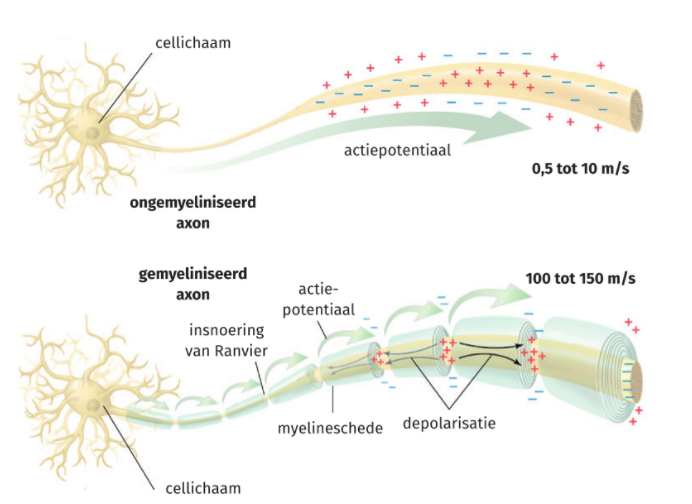 Hoe komt het dat een Blauwe vinvis zijn staart kan bewegen zodra hij iets hoort of ziet? = Door de snelheid waarmee ionen doorheen een axon gaan. ( de snelheid is afhankelijk van de dikte van het axon en de myelineschede en of het axon myelineschede heeft)Als de prikkel sterker is dan de prikkeldrempel, een actiepotentiaal/ elektrisch signaal !!!Informatie over de sterke van de prikkel wordt geregistreerd door, intensiteit waarmee je een prikkel waarneemt hangt af van …- aantal actiepotentialen- duur van het afvuren van de actiepotentialen 